Recomendaciones para la atención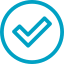 de Personas con Discapacidad Motora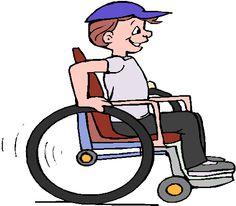 Presentarse amablemente, compartiendo su nombre y cargo.
Preguntar “¿Te puedo apoyar en algo?” en caso positivo, preguntar “¿Cómo?”; en caso negativo, respetar la decisión de la persona, retirarse y manifestar que estará a su servicio si lo solicita.
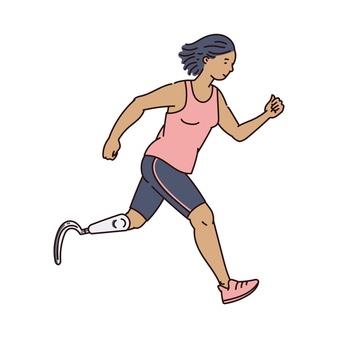 No empujar de la silla de ruedas, ni tomar el bastón, andaderas o muletas sin el consentimiento de la persona.
Escuchar atentamente a la persona, darle el tiempo necesario para que se exprese.
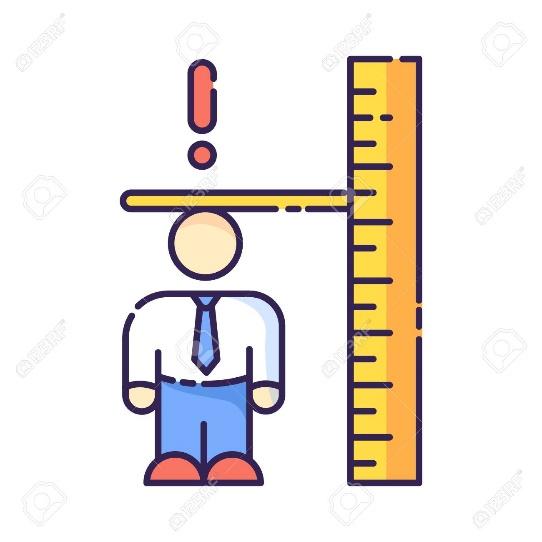 Si la persona es usuaria de silla de ruedas o de talla baja póngase al nivel de su rostro para interactuar con ella. Más información:
Dirección de Inclusión a Personas con Discapacidad – Subsecretaría de Derechos HumanosCalle Jesús García #720 Col. El Santuario, Guadalajara, Jalisco | inclusiondiscapacidad.sgg@jalisco.gob.mx